СОСТАВ ПРОФКОМА ЦЕХОВОЙ ПРОФСОЮЗНОЙ ОРГАНИЗАЦИИ ИАТЭ НИЯУ МИФИПрофком находится в комн. 1-228.Тел.  +7(484) 39 7-94-90  доб. 105ПРОФСОЮЗНАЯ ОРГАНИЗАЦИЯ  ИАТЭ НИЯУ МИФИ ЯВЛЯЕТСЯ ЦЕХОВОЙ ПРОФСОЮЗНОЙ ОРГАНИЗАЦИЕЙ  (ЦПО ИАТЭ НИЯУ МИФИ) Председатель профкома                  Ткаченко Геннадий Емельянович, советник директораЗам. председателя профкома,Культурно-массовый секторМельникова Надежда Юрьевна, заведующая библиотекойПроизводственно-массовый секторОсобливец Александр  Михайлович, преподаватель техникумаСпортивно-массовый секторХашабаев Игорь Викторович, заведующий отделом  УМПСтуденческий секторгруппа в контакте: https://vk.com/profiate           Чивилев Ярослав,  студент группы ЭС5-17,      председатель студенческого  спортивного клуба  «Атом Пантера».Смирнов Антон,  магистрант группы М1-21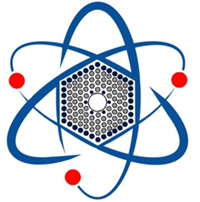 ПЕРВИЧНАЯ ПРОФСОЮЗНАЯ ОРГАНИЗАЦИЯ РАБОТНИКОВ И ОБУЧАЮЩИХСЯ НИЯУ МИФИ (ППО НИЯУ МИФИ) является общественной организацией, добровольным объединением членов профсоюза с целью представления и защиты социально-трудовых, профессиональных прав и интересов членов профсоюза. В структуре профсоюзной ППО НИЯУ МИФИ находится цеховые профсоюзные организации московской площадки и всех филиалов.ПЕРВИЧНАЯ ПРОФСОЮЗНАЯ ОРГАНИЗАЦИЯ РАБОТНИКОВ И ОБУЧАЮЩИХСЯ НИЯУ МИФИ (ППО НИЯУ МИФИ) является общественной организацией, добровольным объединением членов профсоюза с целью представления и защиты социально-трудовых, профессиональных прав и интересов членов профсоюза. В структуре профсоюзной ППО НИЯУ МИФИ находится цеховые профсоюзные организации московской площадки и всех филиалов.НИЯУ МИФИ - базовый вуз Корпорации РОСАТОМ.  Поэтому ППО НИЯУ МИФИ  является структурным подразделением Российского Профсоюза Работников Атомной Энергетики и Промышленности –  РПРАЭП        (www.profatom.ru).НИЯУ МИФИ - базовый вуз Корпорации РОСАТОМ.  Поэтому ППО НИЯУ МИФИ  является структурным подразделением Российского Профсоюза Работников Атомной Энергетики и Промышленности –  РПРАЭП        (www.profatom.ru).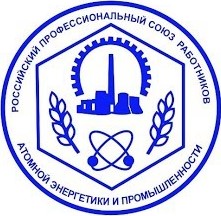 